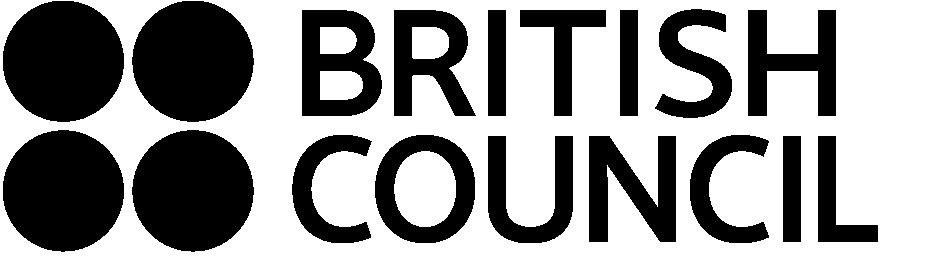 StageOrderApproachAssistanceCall to AdventureCrisisDepartureNew LifeResolutionResultReturnStatus QuoTreasureTrials